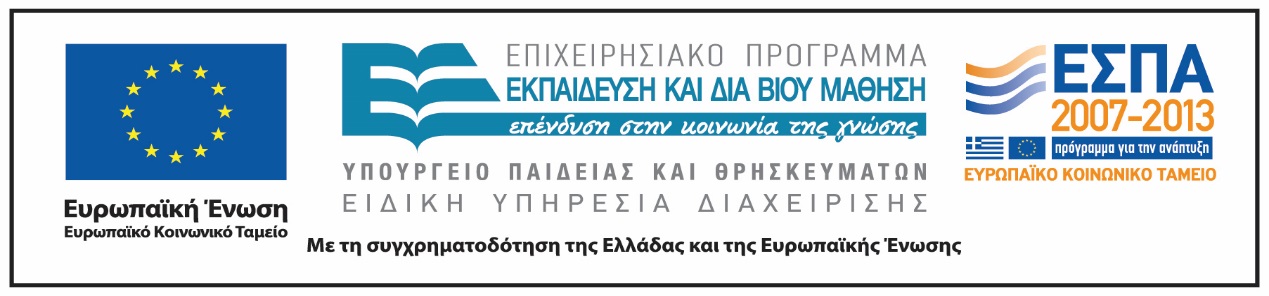 ΠΕΡΙΛΗΨΗ ΔΙΑΚΗΡΥΞΗΣ Ε.Π. «ΕΚΠΑΙΔΕΥΣΗ ΚΑΙ ΔΙΑ ΒΙΟΥ ΜΑΘΗΣΗ» Αριθ. Πρωτ.: 754 Ημερομηνία: 1/04/2015ΔΗΜΟΣΙΟΣ ΑΝΟΙΧΤΟΣ ΔΙΑΓΩΝΙΣΜΟΣ ΜΕ ΚΡΙΤΗΡΙΟ ΤΗ ΣΥΜΦΕΡΟΤΕΡΗ ΟΙΚΟΝΟΜΙΚΗ ΠΡΟΣΦΟΡΑΗ Εθνική Συνομοσπονδία Ατόμων με Αναπηρία (Ε.Σ.Α.μεΑ.), ενεργώντας ως Αναθέτουσα Αρχή, προκηρύσσει δημόσιο ανοιχτό διαγωνισμό για το υποέργο 16 «ΕΚΤΥΠΩΣΗ ΚΑΙ ΨΗΦΙΟΠΟΙΗΣΗ ΜΕΛΕΤΩΝ» της Πράξης ΠΡΟΓΡΑΜΜΑΤΑ ΔΙΑ ΒΙΟΥ ΕΚΠΑΙΔΕΥΣΗΣ ΓΙΑ ΤΗΝ ΑΝΑΠΗΡΙΑ - ΑΠ 7 με κωδ. ΟΠΣ 277710, ΠΡΟΓΡΑΜΜΑΤΑ ΔΙΑ ΒΙΟΥ ΕΚΠΑΙΔΕΥΣΗΣ ΓΙΑ ΤΗΝ ΑΝΑΠΗΡΙΑ - ΑΠ 8 με κωδ. ΟΠΣ 277711 και ΠΡΟΓΡΑΜΜΑΤΑ ΔΙΑ ΒΙΟΥ ΕΚΠΑΙΔΕΥΣΗΣ ΓΙΑ ΤΗΝ ΑΝΑΠΗΡΙΑ - ΑΠ 9 με κωδ. ΟΠΣ 277712, στο πλαίσιο του Ε.Π. «Εκπαίδευση και Δια Βίου Μάθηση». Το έργο αφορά εκπόνηση μελετών. Ονοματολογία CPV: 79800000-2 & 72000000-5.Ο προϋπολογισμός ανέρχεται στο ποσό των 107.843,81€ (28.169,01 + 79.674,80) μη συμπεριλαμβανομένου ΦΠΑ, ήτοι 128.000,00€ συμπεριλαμβανομένου ΦΠΑ (30.000,00€ συμπεριλαμβανομένου ΦΠΑ 6,5% + 98.000,00 συμπεριλαμβανομένου ΦΠΑ 23%). ΠΙΝΑΚΑΣ ΦΠΑΤο ποσό αυτό είναι το ανώτερο όριο για την υποβολή προσφορών.Για τη συμμετοχή στο διαγωνισμό, επί ποινή αποκλεισμού, απαιτείται εγγύηση ποσού δύο χιλιάδων εκατό πενήντα έξι Ευρώ και ογδόντα οκτώ λεπτών (2.156,88€),που αντιστοιχεί στο 2% του προϋπολογισμού, χωρίς Φ.Π.Α.Ο διαγωνισμός θα διεξαχθεί στις 6 Μαΐου 2015 ημέρα Τετάρτη και ώρα 09:00π.μ. στα γραφεία της Ε.Σ.Α.μεΑ. στην Ηλιούπολη Αττικής οδός Ελ. Βενιζέλου 236, από την αρμόδια επιτροπή διενέργειας του διαγωνισμού, παραλαβής και αξιολόγησης των προσφορών, η οποία ορίσθηκε με σχετική απόφαση της Ε.Σ.Α.μεΑ.Οι υποψήφιοι θα πρέπει να υποβάλουν τις προσφορές σύμφωνα με τα οριζόμενα στην διακήρυξη το αργότερο μέχρι 6 Μαΐου  2015 και ώρα 09:00π.μ στα γραφεία της Ε.Σ.Α.μεΑ. Ελ. Βενιζέλου 236 Ηλιούπολη ΑΘΗΝΑ  τηλ. 210 9949837, Fax 210 5238967.Προσφορές που θα κατατεθούν μετά την προαναφερόμενη ημερομηνία και ώρα είναι εκπρόθεσμες και δεν παραλαμβάνονται, ενώ σε περιπτώσεις ταχυδρομικής αποστολής τους επιστρέφονται. Η αποσφράγιση των προσφορών γίνεται δημόσια. Σε περίπτωση ταχυδρομικής αποστολής, ως ημερομηνία υποβολής της προσφοράς θεωρείται η ημερομηνία παράδοσης στην ταχυδρομική υπηρεσία.Οι υποβαλλόμενες στο διαγωνισμό προσφορές ισχύουν και δεσμεύουν τον προσφέροντα για έξι (6) μήνες, προθεσμία που αρχίζει από την επόμενη της διενέργειας του διαγωνισμού.Οι προσφορές πρέπει να έχουν συνταχθεί στην ελληνική γλώσσα.Κριτήριο ανάθεσης της σύμβασης είναι η πλέον συμφέρουσα από οικονομική άποψη προσφορά.Δικαίωμα συμμετοχής στον διαγωνισμό έχουν φυσικά ή νομικά πρόσωπα (δημοσίου ή ιδιωτικού δικαίου) ή κοινοπραξίες φυσικών ή/και νομικών προσώπων, τα οποία είναι εγκατεστημένα νόμιμα στην Ελλάδα ή σε άλλο κράτος μέλος της Ευρωπαϊκής Ένωσης (ΕΕ) ή του Ευρωπαϊκού Οικονομικού Χώρου (ΕΟΧ) ή σε τρίτες χώρες που έχουν υπογράψει και κυρώσει τη Διεθνή Συμφωνία περί Δημοσίων Συμβάσεων (GPA) ή έχουν υπογράψει και κυρώσει συμφωνίες σύνδεσης ή διμερείς συμφωνίες με την Ε.Ε. ή με την Ελλάδα και πληρούν τις ελάχιστες προϋποθέσεις συμμετοχής της παραγράφου 2.2 της διακήρυξης. Οι ενώσεις και οι κοινοπραξίες δεν υποχρεούνται να λάβουν ορισμένη νομική μορφή προκειμένου να υποβάλλουν την προσφορά, σε περίπτωση όμως κατακύρωσης του διαγωνισμού σε αυτές, τότε ενδέχεται να ζητηθεί από την αναθέτουσα αρχή να λάβουν νομική μορφή πριν την υπογραφή της σύμβασης. Η διάρκεια υλοποίησης του έργου είναι από την υπογραφή της σύμβασης έως την 15η Ιουνίου 2015. Η διάρκεια ισχύς της σύμβασης είναι από την υπογραφή της έως την 15η Ιουνίου 2015.Οι προσφορές θα πρέπει να αφορούν το σύνολο του έργου.Εναλλακτικές προσφορές δεν γίνονται δεκτές.Ο ανάδοχος θα υποχρεούται το αργότερο μέχρι την υπογραφή της σύμβασης, να καταθέσει εγγυητική επιστολή καλής εκτέλεσης του έργου, αορίστου χρόνου, προς την Ε.Σ.Α.μεΑ σύμφωνα με τα όσα ορίζονται στο άρθρο 157 του ν. 4281/14. Το ποσό της εγγυητικής επιστολής αυτής πρέπει να καλύπτει ποσοστό 5% της συνολικής συμβατικής αξίας, χωρίς ΦΠΑ.Κατά της διακήρυξης του διαγωνισμού, της συμμετοχής σε αυτόν και της διενέργειάς του, έως και την κατακυρωτική απόφαση, επιτρέπεται ένσταση για λόγους νομιμότητας και ουσίας σύμφωνα με το αρ. 15 του Π.Δ 118/2007. Οι ενστάσεις υποβάλλονται εγγράφως  ενώπιον της Επιτροπής Ενστάσεων του διαγωνισμού στην έδρα της Ε.Σ.Α.μεΑ.,  Ελ. Βενιζέλου 236 Ηλιούπολη ΑΘΗΝΑ  τηλ. 210 9949837, Fax 210 5238967.Η παράδοση του έργου θα γίνει στην έδρα της Ε.Σ.Α.μεΑ., στην Ηλιούπολη Αττικής οδός Ελ. Βενιζέλου 236.Το έργο συγχρηματοδοτείται από Πόρους της Ευρωπαϊκής Ένωσης (Ευρωπαϊκό Κοινωνικό Ταμείο – ΕΚΤ) και Εθνικούς Πόρους.Αντίτυπο λεπτομερούς διακήρυξης και λοιπών πληροφοριακών στοιχείων του διαγωνισμού διατίθενται δωρεάν από την Ε.Σ.Α.μεΑ. (Δ/νση: Ελ. Βενιζέλου 236 Ηλιούπολη, τηλ.210 9949837, φαξ 210 5238967) κατά τις εργάσιμες ημέρες και ώρες και στην ιστοσελίδα www.esamea.gr Περίληψη της διακήρυξης δημοσιεύτηκε στο τεύχος Διακηρύξεων Συμβάσεων του Φύλλου της Κυβερνήσεως και τον Ελληνικό τύπο στις 3 Απριλίου  2015.Ηλιούπολη 1 Απριλίου 2015Ο Πρόεδρος Ε.Σ.Α.μεΑ.ΙΩΑΝΝΗΣ ΒΑΡΔΑΚΑΣΤΑΝΗΣ28.169,01€1.830,99€30.000,00 €ΦΠΑ6,5%79.674,80 €18.325,20€98.000,00 €ΦΠΑ 23%107.843,81€20.156,19 €128.000,00 €